Муниципальное бюджетное дошкольное образовательноеучреждение №35 «Алые паруса»Буряад хэлэнэй хэшээл« Телецентрээр аяншалга, Пандатай танилсалга» УМК «Амар мэндээ!» «Балма Баабгай хоёр»(бэлэдхэлэй  группа)                                                 3-дэхи хэшээл                                                       Зохёогшод:  буряад хэлэнэй багшанар                                            Бальжурова Людмила Елизаровна-                                                        МБДОУ №35 «Алые паруса»                                                   Очирова Янжима Александровна-                                                                     МБДОУ №71 «Огонёк»                                                  г. У-Удэ  Возрастная группа: подготовительная (6-7 лет).Количество детей: 12 человек.Место проведения: МБДОУ №35 «Алые паруса».Дата проведения: 26.04.2016 год.Составили: Бальжурова Людмила Елизаровна- МБДОУ №35 «Алые паруса»           Очирова Янжима Александровна-МБДОУ №71  «Огонёк» Зорилго: Буряад хуугэдэй нэрэнуудые зубоор угуулжэ hургаха, ойлгуулха;«Балма Баабгай хоер» гэhэн темээр мэдэсэеэ дабтаха: наадаха, дуулаха, хатарха, зураха, дуратай , дурагуй.Ухибуудые асуудалда харюусажа болон  харюу угэжэ  hургаха: Панда, ши хатарха дуратай гуш?Ухибуудэй хоорондо харилсаха шадабариие хугжоохэ, бэе бэедээ эбтэй байхые  хумуужуулхэ.Хэрэгсэл: костюм  журналиста, микрофон, видеокамера, телевизор из картона, телевизор на ватмане с пустыми кружочками, кружочки  с именами детей, опорная схема для закрепления слов: наадаха,дуулаха, хатарха, зураха, дуратай , дурагуй, видеокамера; Маски- Панда, Балма, Баабгай, ИКТ, хайшалаатай зураг - пазл «Панда».Хэшээлэй ябаса:1. Эмхидхэлэй уе:       А) Дети с учителем заходят в зал встают полукругом здороваются с гостями : Амар сайн,  багшанар !  Муноо буряад хэлэнэймнай хэшээл эхилхэнь, хэлэнэй гимнастика хэе, минии хойноhоо дабтагты: ши-ши-ши-ШИ-?             Би- би-би- Би балмаб!Та-та-та-Таа? Би баабгайб!Та-та-та- танилса, танилса, танилсаБи Пандаб, Би Пандаб, Би Пандаб!Балма -минии нухэр, баабгай-минии нухэр,  Панда -минии  нухэр;2. Шухала уе:- Энэ hайхан коробочко соо юун байнаб харае: телевизор, микрофон, видеокамера, ухибууд юундэ эндэ телевизор байнаб, микрофон , видеокамера байнаб, ухибууд ооhэдынгоо hанамжа хэлэнэд, телецентр боложо наадае, Би  журналист болохоб-эндэ худэлнэб,телецентрээр экскурси хэе, hонирхолтой юумэ камера дээрээ бэшэхэб, репортаж хэхэб.    1- дэхи таhалга соо орое: Самбарта ватман дээрэ, телевизор зураатай байна, телевизор соо  зургаан тухэреонууд,  досоон юуншьегуй, ухибууд багшаhаа hуранад:  Энэ юун бэ? Хаанаб зурагуудынь, карточкануудынь!   Ологты ухибууд! Ухибууд зал бэдэрээд, олоод, hууридань улгэнэд.  Эндэ хунуудэй нэрэнууд бэшээтэй байна, хэн уншажа шаданаб: Нэгэдэхи тухэрёон: БалмаХоёрдохи тухэрёон:Панда (Туяна, Булат, Хасар, Аяна)зургаан угэнууд угтэнэ. Багша хэлэнэ: Эдэ нэрэнуудые ородоор уншае, hуулэрынь буряадаар уншае!Буряадаар хэлэхэдэ: Балма – энэ нэрэ соо, hуулшын –«а» абяан,  аалиханаар шагнагдана, хоргодошоно: Балма, Панда,Туяна,Булат, Хасар,Аяна; ( ами аминдаа, хуу булта ухибууд хэлэнэд, дабтанад). Журналист ухибуудэй харюунуудые хаажа абана ( цифровой фотоаппарат дээрэ)2-дохи таhалга соо орое, эндэ дамжуулагшадай таhалга, дамжуулагшад болоод наадае телевизорай урда  опорно схема байна, ядалдаа hаа,  энэ схема хараад хоорэхэ,хэншье тухай хоорэжэ болоно. Хэн эгээ олон угэ хэрэглээб гэжэ хэлэхэ,дамжуулгынгаа эхиндээ :Сайн байна гэжэ хэлэхэ,дамжуулгаяа дуургээд: Баяртай! Журналист ухибуудэй дуугархые хаажа абана.Физминутка: 3 –дахи таhаг соо орое, 4 –дэхи таhаг соо орое- эдэ таhагууд соо ремонт боложо байна, ухибууд ороно гарана, ороно гарана ( уудэн- ширма соогуур ороод, гаранад): Орое, гарае-6 –дахи таhаг соо орое. Танилсагты! Энэ редактор Янжима Александровнатай худэлэгты. Би таанадые камера дээрэ бэшэжэ абахамни репортаж хэхэеэ.     На экране появляется машина издается звук биб –биб, а чтобы узнать кто  к нам приехал в гости соберите картину. Слайд №  - ПандаБагша: - Хэн ерээб, маанадта?. Ухибууд: Панда.Багша: -  Баабгай  танилсуулыш? Слушание  аудиоприложения «Танилсалга Пандатай». Слайд № – Панда, Балма, Баабгай.Багша: - Баабгай Балмада юун гээб?Ухибууд : - Балма, танилса! Энэ минии дуу хубуун.             - Балма  юун гээб? Сайн байна Би Балмаб. Обратите внимание при знакомстве в конце имени добавляется помощник звук [Б]. Би Янжимаб. Би Пандаб.- Ши хайшан гээд хэлэхэбши?(обращение к детям). Багша ухибуудтэ ганса гансаар хэлуулнэ. Би Маринаб. Би Сашаб.По ролям: Баабгай, Балма, Панда: Баабгай:Балма танилса: Энэ минии дуу хубуун. Би Балмаб. Би Пандаб. С друзьями по три человека,Миша: Данил танилса: Энэ минии нухэр. БиСашаб .Би Данилби.( журналист видеокамерада  хаажа абана)Багша: -  Панда намда шэбэнэнэ. Панда оор тухайгаа хоорэхоо hанана. (слушание рассказа о панде на pair pond).  Багша: -  hонирхолтой гу? Давайте узнаем чем любит заниматься Панда. Юу хэхэ дуратай гээшэб Панда? (слушание аудиприложение).Багша: -   Шагнаабди , хэлэгты юу хэхэ дуратайб Панда? Балма юун гэнэб?. Сегодня мы научимся задавать вопрос и отвечать. Экран харагты схемэ:  Слайд №  - Панда- Когда задаем вопрос есть слова помощники ши-ты которое говорим в начале и в конце вопроса слово помощник гуш?2. Ответ:    сердечко (дуратай)3.  Предложение:ПирамидкаБалеткиМикрофонОтвет:    мордашка –смайлик(весёлый )Тиие…………..! Дети хоровое и инд. проговаривание детей по схеме вместе с учителем.  .Багша: -  Ухибууд,  Панда Балма хоер болоод наадая( маска умдэнэ ухибууд).- Муноо маска тайлаад  бэе бэеhээ hурая. Бэрхэнууд. ( Вместо энэ минии  дуу хубуун, используем- Энэ минии нухэр. ( Эндэ, хуу бултан диалогай модель хэлуулхэ:  Баабгай:Балма танилса: Энэ минии дуу хубуун. Би Балмаб. Би Пандаб.Ши наадаха дуратай гуш?Дуратай. Наадае. Тиие наадае!)Багша: -  Пандамнай hонирхолтой наадатай ерээ. Ухибууд, наадая. Наадан ( подвижная игра) «Панда» - дети встают в круг выбирают Панду. Панда бегает по кругу и встаёт между детьми, дети которые слева и справа Панды  обегают круг, кто первый пришел тот Панда и говорит: Би Пандаб. Кто одел маску Балмы, Би Балмаб , с маской медведя: Би Баабгайб  игра начинается заново. hуулэрнь, журналист : камерада  бэшэhэн юумэеэ харуулна.  Хэшээлэй дун:  Занятие подходит к концу пора нашим друзьям прощаться. Баяртай гэе Балмада,  Баабгайда, Пандада. Вам понравилась занятие? Чему вы научились?  С кем мы познакомились? Вы мне очень понравились, какие  вы умные ! Я вас очень полюбила, дарю вам воздушный поцелуй и красивые сердечки. Ошое, hайн телецентр байна, ушоо ерэхэбди, проходят через ширму, уходят.Баяртай! 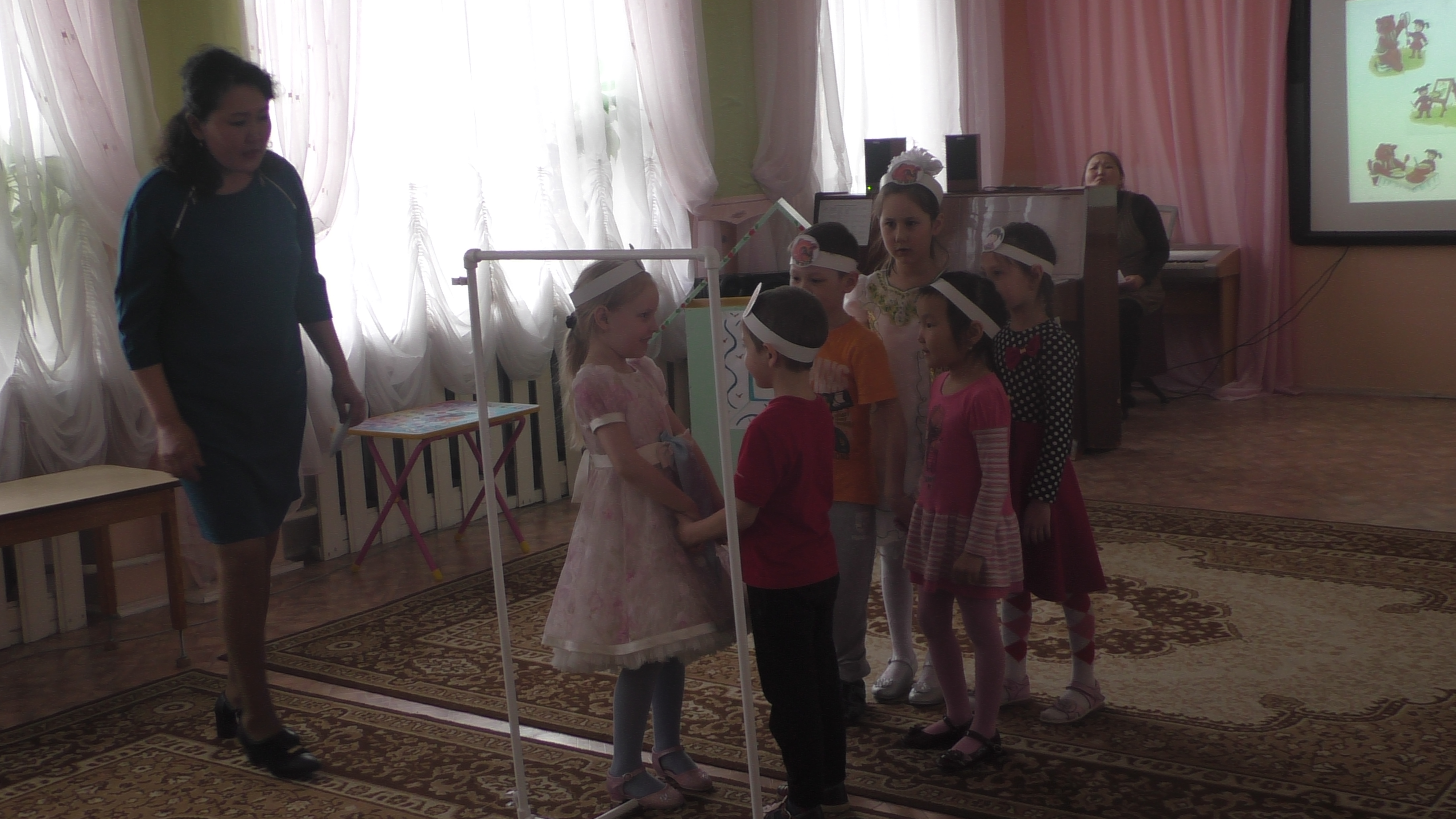 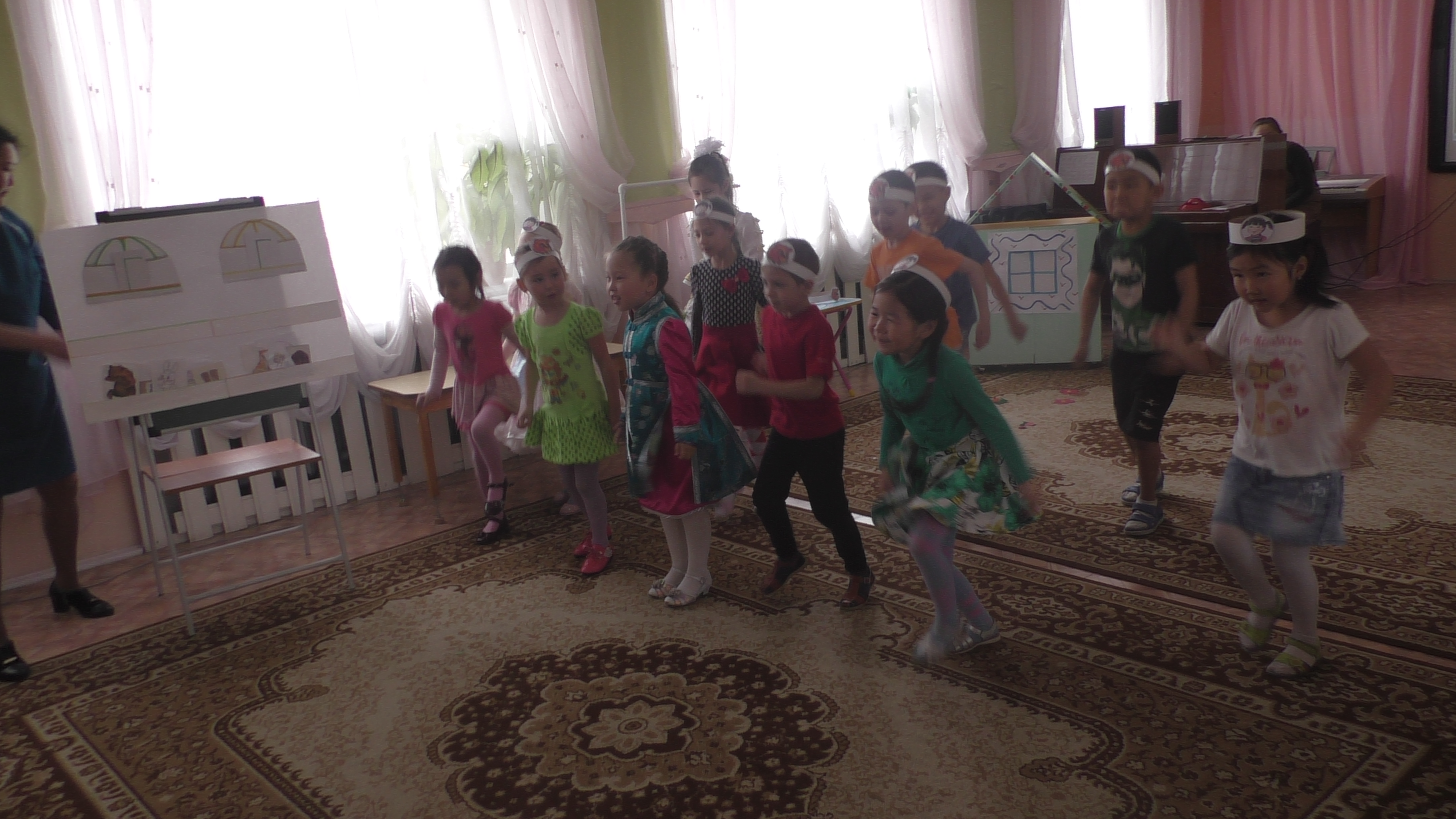 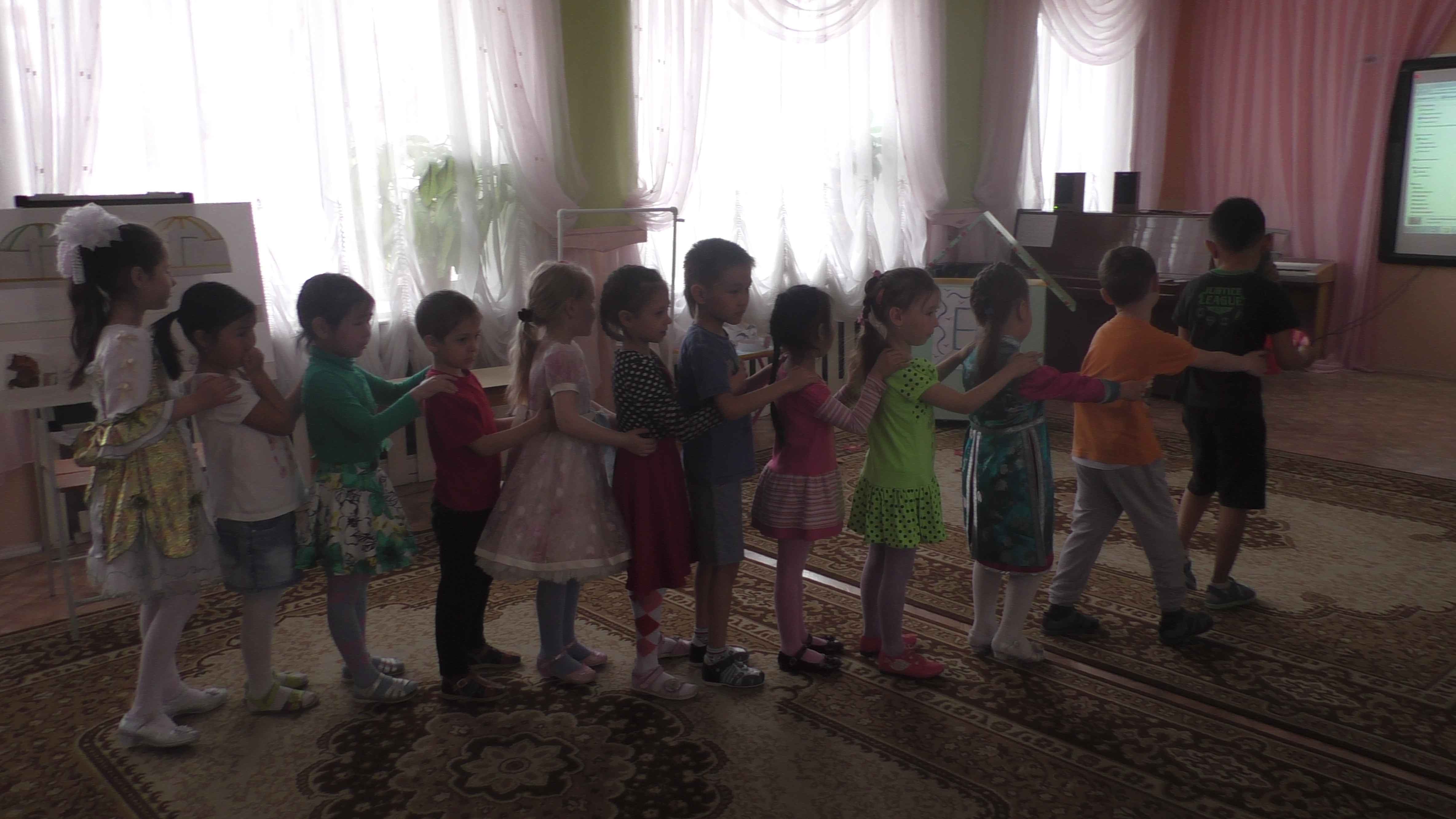 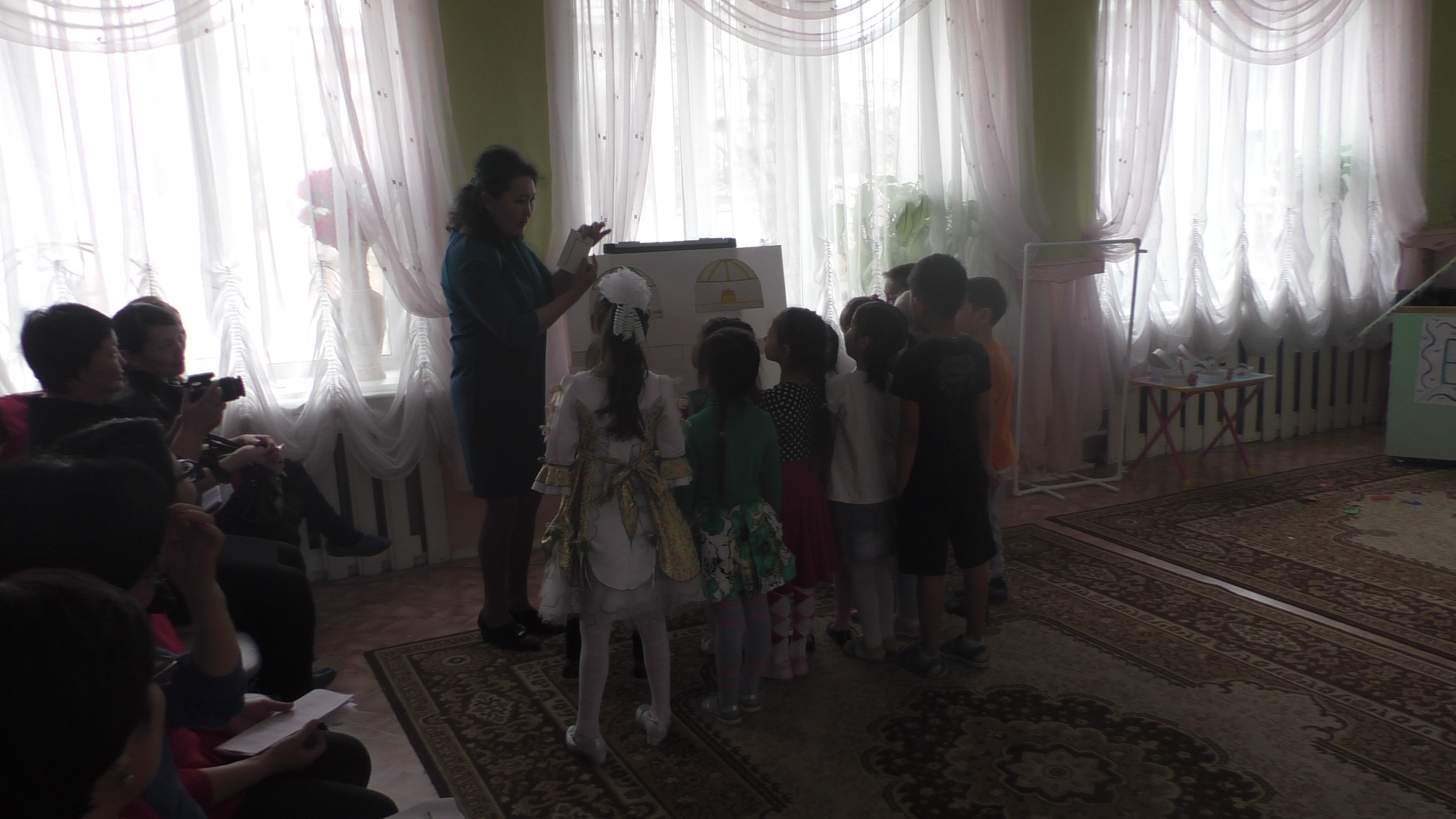 Мордашка(смайлик)Жэшээ :      1.минии ахай                     2 минии  дуу хубуунПирамидка ( наадаха)Микрофон (дуулаха) Балетки (хатарха)Кисточка(зураха)Конфета (эдихэ) бал (эдихэ)      Зурхэн ( дуратай)Зурхэн ( дурагуй)1.Вопрос:Рисунок -КисточкаРисунок -СердечкоШиРисунок-ИгрушкаПирамидка(наадаха)Рисунок-  Сердечко (дуратай)гуш?Рисунок- балетки ((хатарха)Рисунок – Сердечко (дуратай)Рисунок-микрофон ( дуулаха)  Рисунок-сердечко              Рисунок-микрофон ( дуулаха)  Рисунок-сердечко              